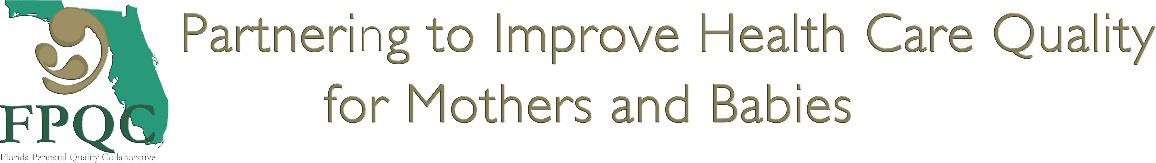 Hypertension in Pregnancy Initiative (HIP)Hospital Quality Improvement Data Collection and Display FormFor hospitals new to HIP (active phase): Please review at least the first 5 severe hypertension case charts recorded for the month of pregnant or postpartum (0-6 weeks) women diagnosed with persistent (twice within 15 minutes) severe acute-onset hypertension (Systolic: ≥ 160 or Diastolic: ≥ 110). If you do not have 5 cases, please review your total amount of cases. For sustainability: Please review at least the first 10 severe hypertension case charts recorded for the quarter of pregnant or postpartum (0-6 weeks) women diagnosed with persistent (twice within 15 minutes) severe acute-onset hypertension (Systolic: ≥ 160 or Diastolic: ≥ 110). The workbook is set up on a calendar year basis (January – December). All cells except those designated for data entry are locked, and therefore, cannot be modified. The Excel spreadsheet is made up of several tabs, which you can switch between.List of Data Display Tabs:InstructionsData Entry TabQuarterly DataTreated within 1 hourDebriefsDischarge educationFollow-upHospitals may choose to collect data monthly or quarterly. If data is collected monthly, please enter data in the Data Entry Tab, all the other tabs will populate automatically. If your hospital is collecting data for the quarter, please enter your data in the Quarterly Data Tab. For quarterly data, hospitals are required to audit at least 10 records but may do as many as desired. Once the data have been entered, click on the subsequent tabs to view the tables and graphs. All cells on tabs 4 –7 are locked. To modify data on these tabs, the data must be edited on the data entry tab. The graphs on tabs 4-7 are set up to display monthly and quarterly data.Please enter Quarterly Data in the following link: https://redcap.health.usf.edu/surveys/?s=YKXHYTP49LPlease start a new spreadsheet each year. You may download as many copies of the spreadsheet as you need.If you have any questions, please e-mail us at: FPQC@health.usf.edu